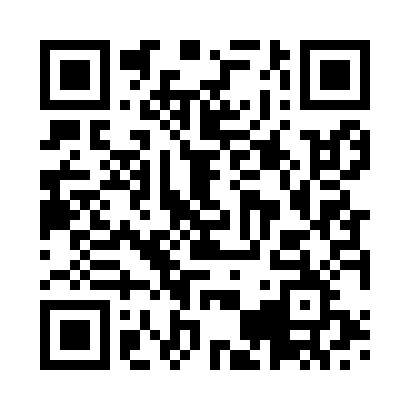 Prayer times for Aurangabad, Maharashtra, IndiaWed 1 May 2024 - Fri 31 May 2024High Latitude Method: One Seventh RulePrayer Calculation Method: University of Islamic SciencesAsar Calculation Method: HanafiPrayer times provided by https://www.salahtimes.comDateDayFajrSunriseDhuhrAsrMaghribIsha1Wed4:426:0012:264:576:528:102Thu4:415:5912:264:576:538:113Fri4:405:5812:264:576:538:114Sat4:405:5812:264:576:538:125Sun4:395:5712:254:576:548:126Mon4:385:5712:254:576:548:137Tue4:375:5612:254:576:548:138Wed4:375:5612:254:576:558:149Thu4:365:5512:254:576:558:1510Fri4:365:5512:254:576:568:1511Sat4:355:5412:254:576:568:1612Sun4:345:5412:254:576:568:1613Mon4:345:5412:254:576:578:1714Tue4:335:5312:254:576:578:1715Wed4:335:5312:254:576:588:1816Thu4:325:5212:254:576:588:1817Fri4:325:5212:254:576:588:1918Sat4:315:5212:254:576:598:2019Sun4:315:5112:254:576:598:2020Mon4:305:5112:254:587:008:2121Tue4:305:5112:254:587:008:2122Wed4:295:5112:254:597:008:2223Thu4:295:5012:264:597:018:2224Fri4:285:5012:264:597:018:2325Sat4:285:5012:265:007:028:2426Sun4:285:5012:265:007:028:2427Mon4:275:5012:265:017:028:2528Tue4:275:4912:265:017:038:2529Wed4:275:4912:265:017:038:2630Thu4:275:4912:265:027:048:2631Fri4:265:4912:265:027:048:27